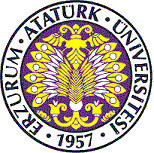 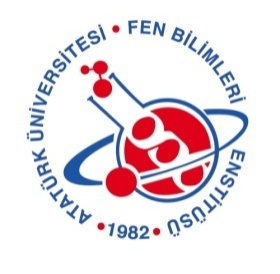 Dönem:    20..….-20…...   Öğretim Yılı………  Yarı yılı*İcmallerin bir sureti ilgili Anabilim Dalında, diğer sureti ise Enstitüye gönderilecektir.NoDersin AdıÖğretim ÜyesiSınav TürüSınav Sonuç ListesiTeslim Tarihi       İmza1□Vize  □Ödev□Final  □Bütünleme□ 1 Adet Islak imzalı icmal2□Vize  □Ödev□Final  □Bütünleme□1 Adet Islak imzalı icmal3□Vize  □Ödev□Final  □Bütünleme□ 1 Adet Islak imzalı icmal4□Vize  □Ödev□Final  □Bütünleme□1 Adet Islak imzalı icmal5□Vize  □Ödev□Final  □Bütünleme□ 1 Adet Islak imzalı icmal6□Vize  □Ödev□Final  □Bütünleme□ 1 Adet Islak imzalı icmal